ORDENANZA IX – Nº 514ANEXO ÚNICO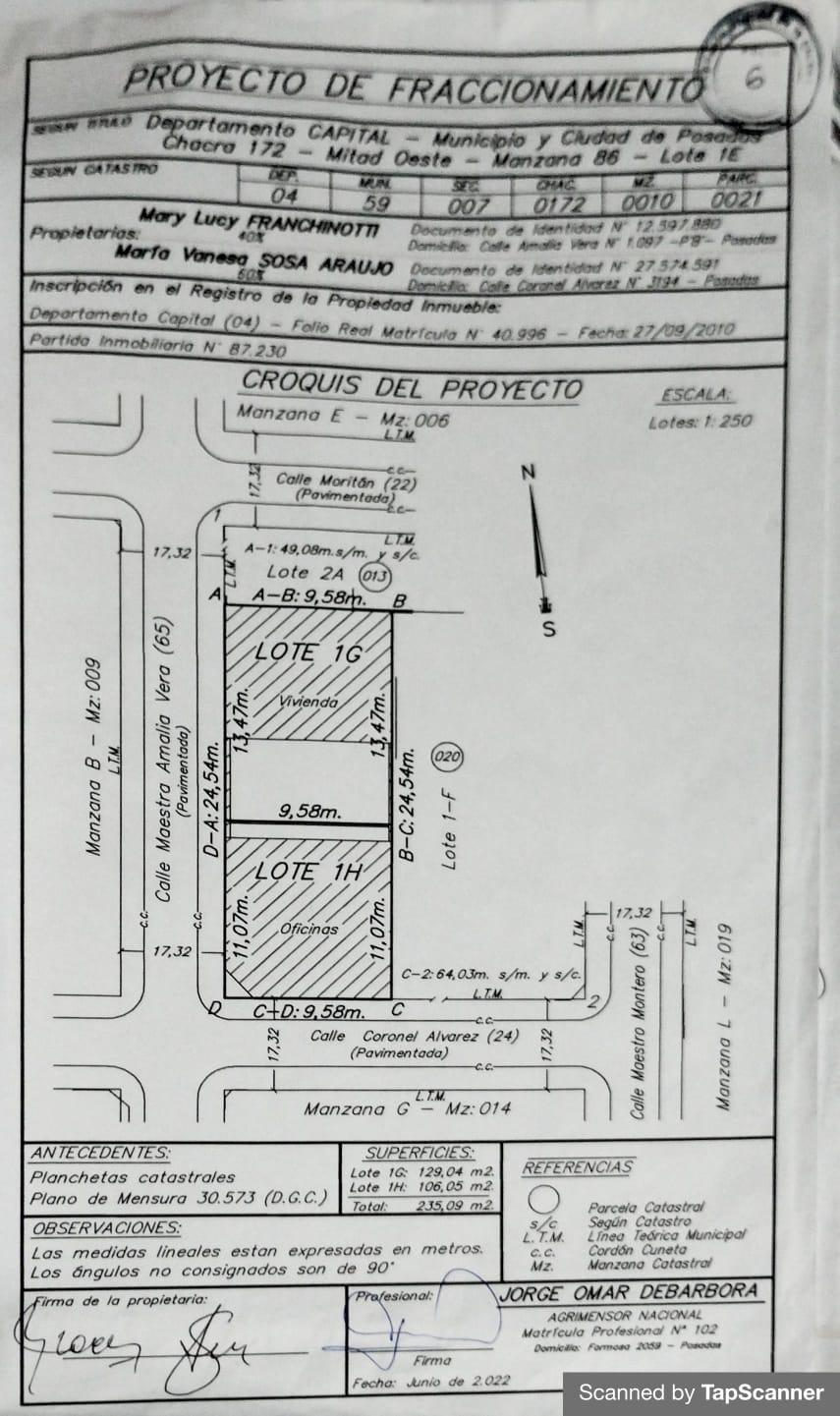 